ПРАВИТЕЛЬСТВО ПЕРМСКОГО КРАЯПОСТАНОВЛЕНИЕот 19 января 2023 г. N 20-пОБ УТВЕРЖДЕНИИ КОНЦЕПЦИИ РАЗВИТИЯ СИСТЕМЫ КОМПЛЕКСНОЙРЕАБИЛИТАЦИИ И АБИЛИТАЦИИ ИНВАЛИДОВ, В ТОМ ЧИСЛЕДЕТЕЙ-ИНВАЛИДОВ, В ПЕРМСКОМ КРАЕ НА ПЕРИОД ДО 2025 ГОДА,"ДОРОЖНОЙ КАРТЫ" МЕРОПРИЯТИЙ ПО РАЗВИТИЮ СИСТЕМЫ КОМПЛЕКСНОЙРЕАБИЛИТАЦИИ И АБИЛИТАЦИИ ИНВАЛИДОВ, В ТОМ ЧИСЛЕДЕТЕЙ-ИНВАЛИДОВ, В ПЕРМСКОМ КРАЕ НА ПЕРИОД ДО 2025 ГОДАВ соответствии с Федеральным законом от 24 ноября 1995 г. N 181-ФЗ "О социальной защите инвалидов в Российской Федерации", Концепцией развития в Российской Федерации системы комплексной реабилитации и абилитации инвалидов, в том числе детей-инвалидов, на период до 2025 года, утвержденной распоряжением Правительства Российской Федерации от 18 декабря 2021 г. N 3711-р, Правительство Пермского края постановляет:1. Утвердить прилагаемые:1.1. Концепцию развития системы комплексной реабилитации и абилитации инвалидов, в том числе детей-инвалидов, в Пермском крае на период до 2025 года (далее - Концепция);1.2. "дорожную карту" мероприятий по развитию системы комплексной реабилитации и абилитации инвалидов, в том числе детей-инвалидов, в Пермском крае на период до 2025 года.2. Определить Министерство социального развития Пермского края, Министерство здравоохранения Пермского края, Министерство образования и науки Пермского края, Министерство физической культуры и спорта Пермского края, Министерство культуры Пермского края, Министерство информационного развития и связи Пермского края уполномоченными исполнительными органами Пермского края на организационное и методологическое сопровождение реализации Концепции.3. Исполнительным органам государственной власти Пермского края, подведомственным им организациям в пределах компетенции обеспечить реализацию и исполнение Концепции в соответствии с настоящим постановлением, законодательными и иными правовыми актами Российской Федерации и Пермского края.4. Настоящее постановление вступает в силу через 10 дней после дня его официального опубликования.5. Контроль за исполнением постановления возложить на заместителя председателя Правительства Пермского края (по вопросам социальной защиты и здравоохранения).Губернатор Пермского краяД.Н.МАХОНИНУТВЕРЖДЕНАпостановлениемПравительстваПермского краяот 19.01.2023 N 20-пКОНЦЕПЦИЯРАЗВИТИЯ СИСТЕМЫ КОМПЛЕКСНОЙ РЕАБИЛИТАЦИИ И АБИЛИТАЦИИИНВАЛИДОВ, В ТОМ ЧИСЛЕ ДЕТЕЙ-ИНВАЛИДОВ, В ПЕРМСКОМ КРАЕНА ПЕРИОД ДО 2025 ГОДАI. Общие положения1.1. Настоящая Концепция определяет цель, задачи, приоритетные направления и механизмы ресурсного обеспечения системы комплексной реабилитации и абилитации инвалидов, в том числе детей-инвалидов, в Пермском крае (далее - Система), алгоритм ее реализации.Реализация комплексного подхода к реабилитации инвалидов, отражение в ее мероприятиях социального подхода и основных принципов реабилитации является основой региональных подходов к формированию и развитию системы комплексной реабилитации.1.2. Развитие Системы в соответствии с современными требованиями в Пермском крае началось в 2014 году с утверждения постановлением Правительства Пермского края от 29 мая 2014 г. N 418-п Концепции мероприятий, направленных на развитие системы профилактики инвалидизации населения и реабилитации инвалидов на территории Пермского края, на 2014-2016 годы. В 2016 году регион стал участником пилотного проекта по медицинской реабилитации, в 2017-2018 годах - пилотного проекта по отработке подходов к формированию системы комплексной реабилитации и абилитации инвалидов, детей-инвалидов, что позволило апробировать современные инструменты и механизмы Системы, выявить ее слабые стороны, определить актуальные, перспективные направления развития, сформулировать предложения по трансформации правовых и организационных подходов Системы на федеральном и региональном уровне.1.3. В декабре 2021 года распоряжением Правительства Российской Федерации от 18 декабря 2021 г. N 3711-р утверждена Концепция развития в Российской Федерации системы комплексной реабилитации и абилитации инвалидов, в том числе детей-инвалидов, на период до 2025 года. В настоящее время вносятся изменения в федеральное законодательство по вопросам социальной и медицинской реабилитации инвалидов, адаптивной физкультуры и спорта, социокультурной реабилитации, образования и занятости инвалидов, развиваются инновационные технологии реабилитации, адаптации и интеграции, направленные на поддержание независимой жизни инвалидов, повышение качества их жизни. Методологической основой современной системы комплексной реабилитации инвалидов, предполагающей реализацию биопсихосоциального подхода, принципов преемственности, системности, междисциплинарности, становится Международная классификация функционирования, ограничений жизнедеятельности и здоровья.Настоящая Концепция призвана установить правовые и организационные основы Системы.II. Основные понятия, используемые в настоящей Концепции"Абилитация инвалидов" - система и процесс формирования отсутствовавших у инвалидов способностей к бытовой, общественной, профессиональной и иной деятельности;"коммунальная реабилитация" - комплекс мер, координируемых территориальными органами системы социальной защиты населения, реализуемых организациями и учреждениями различной ведомственной принадлежности вне зависимости от форм собственности и отдельными специалистами по месту жительства (проживания) инвалида, ребенка-инвалида с целью содействия инвалидам в получении необходимых реабилитационных мероприятий и реализации их прав наравне с другими членами общества. Это построение реабилитационного пространства и организация равных возможностей в процессе реабилитации и социальной интеграции для лиц с инвалидностью (детей и взрослых) и членов их семей;"комплексная реабилитация и абилитация инвалидов" - реабилитация и абилитация, основанные на оптимальном для каждого инвалида сочетании услуг по основным направлениям реабилитации и абилитации, направленных на возможную более раннюю социальную адаптацию инвалида, включая достижение им материальной независимости и интеграцию в общество;"ранняя помощь детям и их семьям" - комплекс медицинских, социальных и психолого-педагогических услуг, оказываемых на междисциплинарной основе детям от рождения до 4 лет (независимо от наличия инвалидности), имеющим ограничения жизнедеятельности либо ограниченные возможности здоровья с риском развития ограничений жизнедеятельности, и их семьям, направленных на содействие физическому и психическому развитию таких детей, повышение их вовлеченности в естественные жизненные ситуации, формирование среды жизнедеятельности, позитивных взаимоотношений детей и родителей, детей и других непосредственно ухаживающих за ребенком лиц, в семье в целом, включение детей в среду сверстников и их интеграцию в общество, а также на повышение компетентности родителей и других непосредственно ухаживающих за ребенком лиц в целях комплексной профилактики формирования или утяжеления детской инвалидности;"реабилитация инвалидов" - система и процесс полного или частичного восстановления способностей инвалидов к бытовой, общественной, профессиональной и иной деятельности;"реабилитационный менеджер" - специалист, организующий, координирующий и реализующий мероприятия по реабилитации по месту жительства инвалида, ребенка-инвалида в муниципальном образовании, а также оказывающий помощь лицу с инвалидностью, семье, воспитывающей ребенка с инвалидностью, решающий проблемы, возникающие в процессе жизнедеятельности, связанные с инвалидностью, осуществляющий информационное и организационное сопровождение при реализации индивидуальных программ реабилитации или абилитации инвалидов;"система комплексной реабилитации и абилитации инвалидов" - система взаимосвязанных мер правового, экономического, организационного, в том числе профилактического, научного, информационного и кадрового, характера, охватывающая основные направления реабилитации и абилитации, основанная на межведомственном взаимодействии федеральных органов государственной власти, органов государственной власти субъектов Российской Федерации, органов местного самоуправления, организаций независимо от форм собственности и ведомственной принадлежности, обеспечивающих предоставление услуг по комплексной реабилитации и абилитации инвалидов;"сопровождаемая трудовая деятельность инвалидов" - комплекс услуг по оказанию инвалидам трудоспособного возраста индивидуальной помощи в процессе осуществления ими трудовой деятельности, в том числе на специальных рабочих местах, во взаимодействии с работодателем и трудовым коллективом и по содействию в его максимально возможной производственной адаптации на рабочем месте;"сопровождаемое проживание инвалидов" - форма жизнеустройства инвалидов, неспособных вести самостоятельный образ жизни или способных его вести с помощью других лиц, при которой посредством предоставления социальных услуг, услуг по основным направлениям комплексной реабилитации и абилитации, ассистивных услуг, содействия в получении образования и проведения мероприятий по социальному сопровождению (содействия в предоставлении медицинской, психологической, педагогической, юридической, социальной помощи, не относящейся к социальным услугам) обеспечивается сохранение пребывания инвалидов в привычной и благоприятной для них социальной среде, сохранение (поддержание) их возможной самостоятельности и автономности при условии поддержки в реализации основных жизненных потребностей (организация быта, досуга, общения и социальных связей), осуществляется выработка навыков, необходимых для проживания в домашних условиях;"социальная занятость инвалидов" - комплекс услуг, направленных на обеспечение занятости инвалидов трудоспособного возраста, не занятых в соответствии с трудовым законодательством, способных к выполнению несложных (простых) видов трудовой деятельности, не требующих специальных знаний и обучения, со значительной помощью других лиц, и включающих организацию творческих и производственных процессов, в которых с помощью других лиц инвалиды трудоспособного возраста получают и применяют навыки несложных (простых) видов трудовой деятельности;"социальная реабилитация и абилитация инвалидов" - комплекс услуг, направленных на восстановление (формирование) у инвалидов способностей к бытовой и общественной деятельности, осуществляемой самостоятельно или с помощью других лиц, и включающих в себя комплексные услуги по социально-бытовой, социально-средовой, социально-педагогической, социально-психологической реабилитации и абилитации инвалидов.Комплексная реабилитация и абилитация инвалидов включает в себя следующие основные направления реабилитации и абилитации:1. медицинскую реабилитацию, санаторно-курортное лечение;2. протезно-ортопедическую помощь: протезирование и ортезирование;3. профессиональную реабилитацию: профессиональную ориентацию, общее и профессиональное образование, профессиональное обучение, содействие в трудоустройстве (в том числе на специальных рабочих местах), производственную адаптацию;4. социальную реабилитацию: социально-средовую, социально-педагогическую, социально-психологическую и социально-бытовую;5. социокультурную реабилитацию;6. физическую реабилитацию с использованием средств и методов адаптивной физической культуры и адаптивного спорта;7. раннюю помощь.III. Цель, задачи, основные принципы реализации настоящейКонцепцииЦелью настоящей Концепции является обеспечение доступности для инвалидов, детей-инвалидов Пермского края качественных, эффективных, безопасных и научно обоснованных реабилитационных (абилитационных) услуг и технических средств реабилитации в сочетании с реализацией исчерпывающих мер, направленных на социальную адаптацию и интеграцию инвалидов во все сферы жизни общества для достижения ими максимально возможной независимости и повышения качества жизни.Достижение цели настоящей Концепции связано с решением следующих задач:формирование и совершенствование правовых основ Системы;обеспечение методологических и научных основ Системы;совершенствование механизмов межведомственного взаимодействия в Системе;совершенствование организационных подходов и механизмов обеспечения инвалидов реабилитационными (абилитационными) услугами в сфере здравоохранения, физкультуры и спорта, социального обслуживания, образования, культуры;совершенствование кадрового обеспечения Системы;развитие современных информационных и цифровых технологий в Системе;развитие современных технологий социальной реабилитации, адаптации и интеграции инвалидов, детей-инвалидов;увеличение степени вовлеченности инвалидов, общественных организаций и объединений инвалидов во все аспекты общественной жизни, в том числе в функционирование Системы.Основными принципами реализации настоящей Концепции являются:раннее начало, доступность, последовательность, преемственность, непрерывность оказания реабилитационных (абилитационных) услуг;научно обоснованные реабилитационные (абилитационные) подходы с доказанной эффективностью проводимых мероприятий и контролем итоговых результатов;междисциплинарный подход, комплексность реабилитационного и абилитационного воздействия;индивидуальный (персонифицированный) подход;максимально возможная инклюзия и отношение к инвалидам как к равноправным участникам общественной жизни.IV. Участники реализации настоящей КонцепцииУчастниками реализации настоящей Концепции являются:органы государственной власти Пермского края: Министерство социального развития Пермского края, Министерство здравоохранения Пермского края, Министерство образования и науки Пермского края, Министерство физической культуры и спорта Пермского края, Министерство культуры Пермского края, Министерство информационного развития и связи Пермского края;органы местного самоуправления;Главное бюро медико-социальной экспертизы по Пермскому краю;юридические лица (независимо от их организационно-правовой формы) и индивидуальные предприниматели, осуществляющие деятельность в сфере реабилитации и абилитации (поставщики реабилитационных услуг);общественные объединения инвалидов и лиц, представляющих их интересы, в том числе родителей детей-инвалидов;социально ориентированные некоммерческие организации;благотворительные фонды;добровольческие (волонтерские) организации (движения).V. Основные ожидаемые результаты и целевые показателиреализации настоящей КонцепцииПо итогам реализации настоящей Концепции будет обеспечено достижение следующих основных целевых показателей:не менее 80% семей, нуждающихся в услугах ранней помощи, охвачены этими услугами;не менее 52% взрослых инвалидов и 76% детей-инвалидов, имеющих соответствующие рекомендации в индивидуальных программах реабилитации, охвачены реабилитационными (абилитационными) услугами по всем основным направлениям комплексной реабилитации и абилитации;не менее 70% инвалидов, имеющих соответствующие рекомендации в индивидуальных программах реабилитации и абилитации, получают услуги в рамках коммунальной реабилитации;не менее 80% семей, воспитывающих детей с ограниченными возможностями здоровья и инвалидностью, охвачены психолого-педагогическим сопровождением, навигацией и консультированием в сфере образования;удовлетворенность инвалидов (их законных или уполномоченных представителей) качеством предоставления реабилитационных (абилитационных) услуг составляет не менее 90% от числа опрошенных граждан, получивших эти услуги.УТВЕРЖДЕНАпостановлениемПравительстваПермского краяот 19.01.2023 N 20-п"ДОРОЖНАЯ КАРТА"МЕРОПРИЯТИЙ ПО РАЗВИТИЮ СИСТЕМЫ КОМПЛЕКСНОЙ РЕАБИЛИТАЦИИИ АБИЛИТАЦИИ ИНВАЛИДОВ, В ТОМ ЧИСЛЕ ДЕТЕЙ-ИНВАЛИДОВ,В ПЕРМСКОМ КРАЕ НА ПЕРИОД ДО 2025 ГОДА--------------------------------<*> Принятые сокращения:МСР ПК - Министерство социального развития Пермского края;МИРС ПК - Министерство информационного развития и связи Пермского края;МО ПК - Министерство образования и науки Пермского края;МЗ ПК - Министерство здравоохранения Пермского края;МК ПК - Министерство культуры Пермского края;МФКиС ПК - Министерство физической культуры и спорта Пермского края;НКО - некоммерческие общественные организации;ИОГВ ПК - исполнительные органы государственной власти Пермского края;ПГМУ - федеральное государственное бюджетное образовательное учреждение высшего образования "Пермский государственный медицинский университет имени академика Е.А.Вагнера" Министерства здравоохранения Российской Федерации.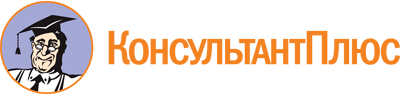 Постановление Правительства Пермского края от 19.01.2023 N 20-п
"Об утверждении Концепции развития системы комплексной реабилитации и абилитации инвалидов, в том числе детей-инвалидов, в Пермском крае на период до 2025 года, "дорожной карты" мероприятий по развитию системы комплексной реабилитации и абилитации инвалидов, в том числе детей-инвалидов, в Пермском крае на период до 2025 года"Документ предоставлен КонсультантПлюс

www.consultant.ru

Дата сохранения: 30.06.2023
 N п/пНаименование мероприятияНормативный правовой акт (программа), иной документ, которым предусмотрено проведение мероприятияОтветственные исполнители, соисполнители <*>Срок реализацииПланируемые результаты123456I. Совершенствование правового обеспечения системы комплексной реабилитации и абилитации инвалидов, в том числе детей-инвалидов, в Пермском краеI. Совершенствование правового обеспечения системы комплексной реабилитации и абилитации инвалидов, в том числе детей-инвалидов, в Пермском краеI. Совершенствование правового обеспечения системы комплексной реабилитации и абилитации инвалидов, в том числе детей-инвалидов, в Пермском краеI. Совершенствование правового обеспечения системы комплексной реабилитации и абилитации инвалидов, в том числе детей-инвалидов, в Пермском краеI. Совершенствование правового обеспечения системы комплексной реабилитации и абилитации инвалидов, в том числе детей-инвалидов, в Пермском краеI. Совершенствование правового обеспечения системы комплексной реабилитации и абилитации инвалидов, в том числе детей-инвалидов, в Пермском крае1.1Разработка и принятие нормативно-правового акта Пермского края, регулирующего вопросы межведомственного взаимодействия по основным направлениям комплексной реабилитации и абилитации инвалидов, детей-инвалидов, в том числе оценки системы комплексной реабилитации и абилитации инвалидов, в том числе детей-инвалидов, в Пермском краеПостановление Правительства Пермского края "О порядке межведомственного взаимодействия по основным направлениям комплексной реабилитации и абилитации инвалидов, детей-инвалидов в Пермском крае"МСР ПКМО ПКМЗ ПКМК ПКМФКиС ПКМИРС ПК2023-2024Принят региональный нормативно-правовой акт, устанавливающий порядок межведомственного взаимодействия по основным направлениям комплексной реабилитации и абилитации инвалидов, детей-инвалидов1.2Совершенствование механизмов выявления и маршрутизации детей целевой группы и их семей, нуждающихся в услугах ранней помощи, в Пермском крае, в том числе системы ранней помощиНормативно-правовые акты исполнительных органов государственной власти, трехсторонний приказМСР ПКМО ПКМЗ ПК2024Разработана методика определения потребности в услугах ранней помощи в Пермском крае1.3Приведение в соответствие с федеральными нормативно-правовыми актами региональных стандартов оказания услуг по социальной реабилитации инвалидовПриказ МСР ПК "Об утверждении порядков в сфере реабилитационных услуг"МСР ПК2024Внесены изменения в приказ Министерства социального развития Пермского края "Об утверждении порядков в сфере реабилитационных услуг" в соответствии с федеральными нормативными актами1.4Приведение в соответствие с федеральными нормативно-правовыми актами региональных стандартов оказания услуг ранней помощиПриказ МСР ПК "Об утверждении порядков в сфере реабилитационных услуг"МСР ПК2024Внесены изменения в приказ Министерства социального развития Пермского края "Об утверждении порядков в сфере реабилитационных услуг" в соответствии с федеральными нормативными актамиII. Совершенствование организационных подходов и механизмов обеспечения инвалидов и детей-инвалидов реабилитационными (абилитационными) услугами, техническими средствами реабилитацииII. Совершенствование организационных подходов и механизмов обеспечения инвалидов и детей-инвалидов реабилитационными (абилитационными) услугами, техническими средствами реабилитацииII. Совершенствование организационных подходов и механизмов обеспечения инвалидов и детей-инвалидов реабилитационными (абилитационными) услугами, техническими средствами реабилитацииII. Совершенствование организационных подходов и механизмов обеспечения инвалидов и детей-инвалидов реабилитационными (абилитационными) услугами, техническими средствами реабилитацииII. Совершенствование организационных подходов и механизмов обеспечения инвалидов и детей-инвалидов реабилитационными (абилитационными) услугами, техническими средствами реабилитацииII. Совершенствование организационных подходов и механизмов обеспечения инвалидов и детей-инвалидов реабилитационными (абилитационными) услугами, техническими средствами реабилитации2.1Развитие трехуровневой системы социально-медицинской реабилитации в Пермском краеПриказ МСР ПК "О Порядке формирования и ведения реестра поставщиков реабилитационных услуг"МСР ПК2025Утверждены требования к организациям, предоставляющим услуги по социально-медицинской реабилитации, в соответствии с уровнями их ресурсной оснащенности, утверждена модель маршрутизации инвалидов с учетом географического кластерного подхода с организацией маршрутизации внутри каждого кластера2.2Реализация модели коммунальной реабилитацииПриказ МСР ПК "Об утверждении Порядка реализации услуги по коммунальной реабилитации в Пермском крае". Заключение соглашений с муниципальными образованиями Пермского края о реализации услуги по коммунальной реабилитации в муниципальных образованиях Пермского краяМСР ПК2023-2025Утвержден Порядок реализации услуги по коммунальной реабилитации в Пермском крае2.3Реализация технологии социальной поддержки лиц с расстройствами аутистического спектра (далее - РАС) и другими ментальными нарушениями и их семей в Пермском крае в системе социального обслуживания в соответствии с Концепцией комплексного сопровождения лиц с расстройствами аутистического спектра в Пермском крае до 2024 года, утвержденной постановлением Правительства Пермского края от 13 апреля 2022 г. N 312-п (далее - Концепция РАС)Приказ МСР ПК "Об утверждении Порядка реализации услуги социальной поддержки лиц с РАС и другими ментальными нарушениями и их семей в Пермском крае"МСР ПК2023-2024Реализация ассистивных технологий, предусмотренных дорожной картой Концепции РАС, участие не менее 500 лиц с РАС в таких мероприятиях2.4Развитие ассистивных технологий, в том числе проката технических средств реабилитации (далее - ТСР), консультирования по адаптации жилых помещений инвалидов, обучения инвалидов использованию ТСР в домашних условияхПриказы МСР ПКМСР ПК2024-2025Проконсультированы инвалиды по адаптации жилых помещений - не менее 100 человек в год. Приобретено дополнительное оборудование в центры проката ТСР - не менее 10 ед. (по потребности)2.5Развитие стационарозамещающих технологий, сопровождаемого проживания и сопровождения семей с детьми с инвалидностью в Пермском крае и взрослыхПриказы МСР ПКМСР ПК2024-2025Обеспечена реализация стационарозамещающих технологий, сопровождаемого проживания и сопровождения семей с детьми с инвалидностью в Пермском крае2.6Развитие технологий сопровождаемой трудовой деятельности, социальной занятости инвалидов, испытывающих значительные трудности в осуществлении самостоятельной трудовой деятельностиПриказы МСР ПКМСР ПК2024-2025Обеспечена реализация сопровождаемой трудовой деятельности, социальной занятости инвалидов, испытывающих значительные трудности в осуществлении самостоятельной трудовой деятельности2.7Совершенствование механизмов оказания услуг с использованием дистанционных технологий, в том числе услуг коммунальной реабилитации, ранней помощи, социальной реабилитации, социальной поддержки лиц с РАС и другими ментальными нарушениямиПриказы МСР ПКМСР ПК2024Повышена доступность услуг коммунальной реабилитации, ранней помощи, социальной реабилитации, социальной поддержки лиц с РАС и другими ментальными нарушениями за счет использования дистанционных технологийIII. Совершенствование научно-методического и кадрового обеспечения системы комплексной реабилитации и абилитации инвалидов, в том числе детей-инвалидов, в Пермском краеIII. Совершенствование научно-методического и кадрового обеспечения системы комплексной реабилитации и абилитации инвалидов, в том числе детей-инвалидов, в Пермском краеIII. Совершенствование научно-методического и кадрового обеспечения системы комплексной реабилитации и абилитации инвалидов, в том числе детей-инвалидов, в Пермском краеIII. Совершенствование научно-методического и кадрового обеспечения системы комплексной реабилитации и абилитации инвалидов, в том числе детей-инвалидов, в Пермском краеIII. Совершенствование научно-методического и кадрового обеспечения системы комплексной реабилитации и абилитации инвалидов, в том числе детей-инвалидов, в Пермском краеIII. Совершенствование научно-методического и кадрового обеспечения системы комплексной реабилитации и абилитации инвалидов, в том числе детей-инвалидов, в Пермском крае3.1Организация и проведение исследования системы комплексной реабилитации и абилитации инвалидов, в том числе детей-инвалидов, в Пермском краеПриказ МСР ПКМСР ПК2023, 2025Получена исчерпывающая информация о функционировании системы комплексной реабилитации и абилитации инвалидов, в том числе детей-инвалидов, в Пермском крае, реализации услуг и восприятии данной системы инвалидами3.2Развитие системы базовой подготовки квалифицированных специалистов по основным направлениям комплексной реабилитации и абилитации, профессиональной переподготовки и повышения квалификации специалистов, предоставляющих реабилитационные (абилитационные) услуги в Пермском краеПриказы ИОГВ ПКМСР ПКМО ПКМЗ ПКМК ПКМФКиС ПКМИРС ПКПГМУ2023-2025Обучение по основным направлениям комплексной реабилитации и абилитации, профессиональной переподготовки и повышения квалификации специалистов, предоставляющих реабилитационные (абилитационные) услуги, не менее 30 специалистов ежегодно3.3Внедрение положений Международной классификации функционирования, ограничений жизнедеятельности и здоровья (далее - МКФ) как единой межведомственной методической и статистической основы комплексной реабилитации и абилитации инвалидов Пермского краяПриказы ИОГВ ПКМСР ПКМО ПКМЗ ПКМК ПКМФКиС ПКМИРС ПК2023-2025МКФ используется как единая система оценки состояния инвалида (ребенка-инвалида), планирования и реализации реабилитационных мероприятий, оценки их эффективности3.4Разработка и опубликование сборников методических материалов, лучших практик по основным направлениям комплексной реабилитации и абилитации инвалидов, детей-инвалидовПриказы ИОГВ ПКМСР ПКМО ПК2023-2025Разрабатываются и издаются не менее 2 методических материалов, лучших практик по основным направлениям комплексной реабилитации и абилитации инвалидов, детей-инвалидов ежегодноIV. Развитие современных информационных технологий в системе комплексной реабилитации и абилитации инвалидов, в том числе детей-инвалидов, в Пермском краеIV. Развитие современных информационных технологий в системе комплексной реабилитации и абилитации инвалидов, в том числе детей-инвалидов, в Пермском краеIV. Развитие современных информационных технологий в системе комплексной реабилитации и абилитации инвалидов, в том числе детей-инвалидов, в Пермском краеIV. Развитие современных информационных технологий в системе комплексной реабилитации и абилитации инвалидов, в том числе детей-инвалидов, в Пермском краеIV. Развитие современных информационных технологий в системе комплексной реабилитации и абилитации инвалидов, в том числе детей-инвалидов, в Пермском краеIV. Развитие современных информационных технологий в системе комплексной реабилитации и абилитации инвалидов, в том числе детей-инвалидов, в Пермском крае4.1Развитие и поддержание функционирования единой интегрированной системы информационного взаимодействия в сфере комплексной реабилитации и абилитации инвалидов в Пермском краеПостановление Правительства Пермского края "О единой интегрированной системе информационного взаимодействия в сфере комплексной реабилитации и абилитации инвалидов"МСР ПКМО ПКМЗ ПКМК ПКМФКиС ПКМИРС ПК2023-2025Обеспечено функционирование единой интегрированной системы информационного взаимодействия в сфере комплексной реабилитации и абилитации инвалидов в Пермском крае4.2Модернизация и поддержание функционирования портала "Карта доступности Пермского края"Приказ МСР ПКМСР ПКФункционирует ресурс для инвалидов, отражающий актуальное состояние доступности среды для инвалидов, возможностей получения услуг по основным направлениям комплексной реабилитации и абилитации инвалидов, детей-инвалидовV. Увеличение степени вовлеченности инвалидов, общественных организаций и объединений инвалидов во все аспекты общественной жизни, в том числе в функционирование системы комплексной реабилитации и абилитации инвалидов, в том числе детей-инвалидов, в Пермском краеV. Увеличение степени вовлеченности инвалидов, общественных организаций и объединений инвалидов во все аспекты общественной жизни, в том числе в функционирование системы комплексной реабилитации и абилитации инвалидов, в том числе детей-инвалидов, в Пермском краеV. Увеличение степени вовлеченности инвалидов, общественных организаций и объединений инвалидов во все аспекты общественной жизни, в том числе в функционирование системы комплексной реабилитации и абилитации инвалидов, в том числе детей-инвалидов, в Пермском краеV. Увеличение степени вовлеченности инвалидов, общественных организаций и объединений инвалидов во все аспекты общественной жизни, в том числе в функционирование системы комплексной реабилитации и абилитации инвалидов, в том числе детей-инвалидов, в Пермском краеV. Увеличение степени вовлеченности инвалидов, общественных организаций и объединений инвалидов во все аспекты общественной жизни, в том числе в функционирование системы комплексной реабилитации и абилитации инвалидов, в том числе детей-инвалидов, в Пермском краеV. Увеличение степени вовлеченности инвалидов, общественных организаций и объединений инвалидов во все аспекты общественной жизни, в том числе в функционирование системы комплексной реабилитации и абилитации инвалидов, в том числе детей-инвалидов, в Пермском крае5.1Информационно-просветительская деятельность по вопросам инклюзии и толерантности в региональных СМИМСР ПКМО ПКМЗ ПКМК ПКМФКиС ПК2023-2025Размещено не менее 5 информационных материалов и статей в СМИ ежегодно5.2Поддержка НКО, оказывающих услуги по основным направлениям комплексной реабилитации и абилитации инвалидов, детей-инвалидовПриказы ИОГВ ПК о выделении субсидий на оказание услуг НКОМСР ПКМО ПКМК ПКМФКиС ПК2023-2025Поддержка не менее 3 НКО, оказывающих услуги по основным направлениям комплексной реабилитации и абилитации инвалидов, детей-инвалидов5.3Поддержка проведения мероприятий (фестивалей, конкурсов, спортивных мероприятий и др.) с участием инвалидов и лиц без инвалидностиМСР ПКМО ПКМЗ ПКМК ПКМФКиС ПК2023-2025В мероприятия вовлечены не менее 500 человек с РАС